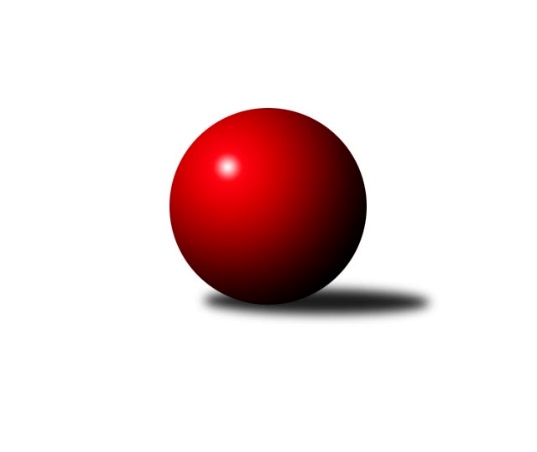 Č.0Ročník 2018/2019	30.12.2018Nejlepšího výkonu v tomto kole: 1262 dosáhlo družstvo: TJ Sokol Mistřín Jihomoravský KPD - 1.-8.místo 2018/2019Výsledky 0. kolaSouhrnný přehled výsledků:KK Mor.Slávia Brno	- KK Orel Telnice	1:3	1203:1257	2.5:3.5	9.9.SK Kuželky Dubňany 	- TJ Sokol Šanov 	3:1	1122:1068	3.0:3.0	9.9.TJ Sokol Mistřín 	- SK Podlužan Prušánky 	2:2	1120:1103	2.0:4.0	16.9.KK Mor.Slávia Brno	- KK Orel Ivančice	3:1	1134:1107	5.0:1.0	23.9.SK Kuželky Dubňany 	- TJ Sokol Mistřín 	1:3	1105:1158	2.5:3.5	23.9.KK Orel Ivančice	- KK Orel Telnice	1:3	1129:1137	3.0:3.0	30.9.TJ Sokol Husovice	- KK Mor.Slávia Brno	3:1	1219:978	5.0:1.0	30.9.SK Podlužan Prušánky 	- SK Kuželky Dubňany 	4:0	1211:1038	5.0:1.0	30.9.KK Orel Telnice	- TJ Sokol Husovice	1:3	1165:1226	3.0:3.0	7.10.TJ Sokol Mistřín 	- TJ Sokol Šanov 	3:1	1262:1107	4.5:1.5	14.10.KK Orel Ivančice	- TJ Sokol Husovice	0:4	1165:1248	1.0:5.0	21.10.TJ Sokol Šanov 	- SK Podlužan Prušánky 	4:0	1123:892	6.0:0.0	21.10.KK Orel Ivančice	- KK Mor.Slávia Brno	2:2	1239:1250	2.5:3.5	11.11.TJ Sokol Mistřín 	- SK Kuželky Dubňany 	2:2	839:1136	4.0:2.0	11.11.SK Podlužan Prušánky 	- TJ Sokol Mistřín 	1:3	1166:1197	3.0:3.0	18.11.KK Mor.Slávia Brno	- TJ Sokol Husovice	2:2	1219:1239	4.0:2.0	25.11.SK Kuželky Dubňany 	- SK Podlužan Prušánky 	1:3	1119:1139	2.0:4.0	25.11.KK Orel Telnice	- KK Orel Ivančice	3:1	1197:1091	4.0:2.0	4.12.TJ Sokol Husovice	- KK Orel Ivančice	1:3	1175:1238	1.0:5.0	9.12.SK Podlužan Prušánky 	- TJ Sokol Šanov 	2:2	1106:1121	3.0:3.0	9.12.KK Orel Telnice	- KK Mor.Slávia Brno		dohrávka		13.1.TJ Sokol Šanov 	- SK Kuželky Dubňany 		dohrávka		13.1.TJ Sokol Šanov 	- TJ Sokol Mistřín 		dohrávka		20.1.TJ Sokol Husovice	- KK Orel Telnice		dohrávka		10.2.Tabulka družstev:	1.	TJ Sokol Mistřín	5	3	2	0	13.0 : 7.0 	17.0 : 13.0 	 1143	8	2.	TJ Sokol Husovice	5	3	1	1	13.0 : 7.0 	16.0 : 14.0 	 1228	7	3.	KK Orel Telnice	4	3	0	1	10.0 : 6.0 	13.5 : 10.5 	 1192	6	4.	SK Podlužan Prušánky	6	2	2	2	12.0 : 12.0 	19.0 : 17.0 	 1074	6	5.	KK Mor.Slávia Brno	5	1	2	2	9.0 : 11.0 	16.0 : 14.0 	 1138	4	6.	TJ Sokol Šanov	4	1	1	2	8.0 : 8.0 	13.5 : 10.5 	 1105	3	7.	SK Kuželky Dubňany	5	1	1	3	7.0 : 13.0 	10.5 : 19.5 	 1096	3	8.	KK Orel Ivančice	6	1	1	4	8.0 : 16.0 	14.5 : 21.5 	 1153	3Podrobné výsledky kola:	 KK Mor.Slávia Brno	1203	1:3	1257	KK Orel Telnice	Filip Žažo	 	 208 	 210 		418 	 2:0 	 392 	 	185 	 207		Jan Šustr	Petr Žažo	 	 200 	 202 		402 	 0:2 	 448 	 	218 	 230		František Hrazdíra	Josef Němeček	 	 189 	 194 		383 	 0.5:1.5 	 417 	 	223 	 194		Mirek Mikáčrozhodčí: Nejlepší výkon utkání: 448 - František Hrazdíra	 SK Kuželky Dubňany 	1122	3:1	1068	TJ Sokol Šanov 	Tomáš Kubík	 	 171 	 182 		353 	 0:2 	 399 	 	205 	 194		Kristýna Blechová	Filip Černý	 	 161 	 172 		333 	 2:0 	 249 	 	119 	 130		David Růžička	Aleš Zlatník	 	 233 	 203 		436 	 1:1 	 420 	 	191 	 229		Petr Bakaj ml.rozhodčí: Nejlepší výkon utkání: 436 - Aleš Zlatník	 TJ Sokol Mistřín 	1120	2:2	1103	SK Podlužan Prušánky 	Simona Maradová	 	 183 	 188 		371 	 0:2 	 440 	 	216 	 224		Tomáš Slížek	Ludvík Vašulka	 	 169 	 160 		329 	 0:2 	 368 	 	186 	 182		Radim Tesařík	Martin Šubrt	 	 229 	 191 		420 	 2:0 	 295 	 	147 	 148		Libor Laca *1rozhodčí: střídání: *1 od 51. hodu Martin ŠtrokayNejlepší výkon utkání: 440 - Tomáš Slížek	 KK Mor.Slávia Brno	1134	3:1	1107	KK Orel Ivančice	Filip Žažo	 	 190 	 188 		378 	 2:0 	 353 	 	177 	 176		Tomáš Konečný	Petr Žažo	 	 203 	 187 		390 	 1:1 	 402 	 	200 	 202		Jan Svoboda	Josef Němeček	 	 176 	 190 		366 	 2:0 	 352 	 	175 	 177		Vojtěch Šmardarozhodčí: Nejlepší výkon utkání: 402 - Jan Svoboda	 SK Kuželky Dubňany 	1105	1:3	1158	TJ Sokol Mistřín 	Tomáš Kubík	 	 183 	 172 		355 	 0:2 	 396 	 	204 	 192		Simona Maradová	Jaroslav Harca	 	 187 	 145 		332 	 1:1 	 367 	 	162 	 205		Ludvík Vašulka	Aleš Zlatník	 	 212 	 206 		418 	 1.5:0.5 	 395 	 	189 	 206		Martin Šubrtrozhodčí: Nejlepší výkon utkání: 418 - Aleš Zlatník	 KK Orel Ivančice	1129	1:3	1137	KK Orel Telnice	Tomáš Konečný	 	 200 	 182 		382 	 0:2 	 413 	 	206 	 207		František Hrazdíra	Ondřej Šipl	 	 159 	 174 		333 	 1:1 	 335 	 	156 	 179		Jan Šustr	Vojtěch Šmarda	 	 199 	 215 		414 	 2:0 	 389 	 	181 	 208		Mirek Mikáčrozhodčí: Nejlepší výkon utkání: 414 - Vojtěch Šmarda	 TJ Sokol Husovice	1219	3:1	978	KK Mor.Slávia Brno	Martin Sedlák	 	 220 	 210 		430 	 2:0 	 402 	 	205 	 197		Petr Žažo	Ondřej Machálek	 	 203 	 208 		411 	 2:0 	 173 	 	88 	 85		Jindřich Doležel	Matěj Oplt	 	 203 	 175 		378 	 1:1 	 403 	 	197 	 206		Filip Žažorozhodčí: Nejlepší výkon utkání: 430 - Martin Sedlák	 SK Podlužan Prušánky 	1211	4:0	1038	SK Kuželky Dubňany 	Libor Laca	 	 161 	 177 		338 	 1:1 	 335 	 	140 	 195		Jaroslav Harca	Radim Tesařík	 	 225 	 200 		425 	 2:0 	 372 	 	186 	 186		Aleš Zlatník	Tomáš Slížek	 	 229 	 219 		448 	 2:0 	 331 	 	164 	 167		Tomáš Kubíkrozhodčí: Nejlepší výkon utkání: 448 - Tomáš Slížek	 KK Orel Telnice	1165	1:3	1226	TJ Sokol Husovice	Mirek Mikáč	 	 191 	 198 		389 	 1:1 	 410 	 	222 	 188		Ondřej Machálek	Jan Šustr	 	 183 	 179 		362 	 0:2 	 414 	 	209 	 205		Martin Sedlák	František Hrazdíra	 	 210 	 204 		414 	 2:0 	 402 	 	201 	 201		Matěj Opltrozhodčí: Nejlepšího výkonu v tomto utkání: 414 kuželek dosáhli: Martin Sedlák, František Hrazdíra	 TJ Sokol Mistřín 	1262	3:1	1107	TJ Sokol Šanov 	Martin Šubrt	 	 209 	 208 		417 	 1.5:0.5 	 407 	 	199 	 208		Kristýna Blechová	Simona Maradová	 	 224 	 199 		423 	 1:1 	 426 	 	219 	 207		Petr Bakaj ml.	Petr Valášek	 	 217 	 205 		422 	 2:0 	 274 	 	151 	 123		David Růžičkarozhodčí: Nejlepší výkon utkání: 426 - Petr Bakaj ml.	 KK Orel Ivančice	1165	0:4	1248	TJ Sokol Husovice	Tomáš Konečný	 	 172 	 187 		359 	 0:2 	 404 	 	207 	 197		Ondřej Machálek	Jan Svoboda	 	 194 	 210 		404 	 1:1 	 422 	 	221 	 201		Martin Sedlák	Vojtěch Šmarda	 	 202 	 200 		402 	 0:2 	 422 	 	203 	 219		Matěj Opltrozhodčí: Nejlepšího výkonu v tomto utkání: 422 kuželek dosáhli: Martin Sedlák, Matěj Oplt	 TJ Sokol Šanov 	1123	4:0	892	SK Podlužan Prušánky 	Eliška Bártíková	 	 153 	 140 		293 	 2:0 	 241 	 	105 	 136		Libor Laca	Kristýna Blechová	 	 186 	 229 		415 	 2:0 	 341 	 	175 	 166		Radim Tesařík	Petr Bakaj ml.	 	 199 	 216 		415 	 2:0 	 310 	 	161 	 149		Martin Štrokayrozhodčí: Nejlepšího výkonu v tomto utkání: 415 kuželek dosáhli: Kristýna Blechová, Petr Bakaj ml.	 KK Orel Ivančice	1239	2:2	1250	KK Mor.Slávia Brno	Martin Maša	 	 215 	 228 		443 	 1:1 	 408 	 	218 	 190		Josef Němeček	Jan Svoboda	 	 196 	 212 		408 	 1.5:0.5 	 406 	 	194 	 212		Petr Žažo	Vojtěch Šmarda	 	 201 	 187 		388 	 0:2 	 436 	 	226 	 210		Filip Žažorozhodčí: Nejlepší výkon utkání: 443 - Martin Maša	 TJ Sokol Mistřín 	839	2:2	1136	SK Kuželky Dubňany 	Martin Šubrt	 	 191 	 234 		425 	 2:0 	 341 	 	157 	 184		Tomáš Kubík	Simona Maradová	 	 206 	 208 		414 	 2:0 	 356 	 	178 	 178		Jaroslav Harca	nikdo nenastoupil	 	 0 	 0 		0 	 0:2 	 439 	 	226 	 213		Aleš Zlatníkrozhodčí: Nejlepší výkon utkání: 439 - Aleš Zlatník	 SK Podlužan Prušánky 	1166	1:3	1197	TJ Sokol Mistřín 	Martin Štrokay *1	 	 142 	 156 		298 	 0:2 	 358 	 	178 	 180		Ludvík Vašulka	Radim Tesařík	 	 205 	 210 		415 	 1:1 	 418 	 	198 	 220		Simona Maradová	Tomáš Slížek	 	 220 	 233 		453 	 2:0 	 421 	 	207 	 214		Petr Valášekrozhodčí: střídání: *1 od 51. hodu Libor LacaNejlepší výkon utkání: 453 - Tomáš Slížek	 KK Mor.Slávia Brno	1219	2:2	1239	TJ Sokol Husovice	Filip Žažo	 	 204 	 218 		422 	 1:1 	 415 	 	210 	 205		Martin Sedlák	Petr Žažo	 	 224 	 232 		456 	 2:0 	 421 	 	195 	 226		Ondřej Machálek	Josef Němeček	 	 142 	 199 		341 	 1:1 	 403 	 	215 	 188		Matěj Opltrozhodčí: Nejlepší výkon utkání: 456 - Petr Žažo	 SK Kuželky Dubňany 	1119	1:3	1139	SK Podlužan Prušánky 	Tomáš Kubík	 	 167 	 185 		352 	 0:2 	 378 	 	185 	 193		Radim Tesařík	Jaroslav Harca	 	 171 	 167 		338 	 1:1 	 325 	 	176 	 149		Libor Laca *1	Aleš Zlatník	 	 219 	 210 		429 	 1:1 	 436 	 	214 	 222		Tomáš Slížekrozhodčí: střídání: *1 od 51. hodu Martin ŠtrokayNejlepší výkon utkání: 436 - Tomáš Slížek	 KK Orel Telnice	1197	3:1	1091	KK Orel Ivančice	Mirek Mikáč	 	 216 	 200 		416 	 2:0 	 352 	 	184 	 168		Jakub Kovář	František Hrazdíra	 	 250 	 211 		461 	 2:0 	 311 	 	145 	 166		Barbora Laštůvková	Jan Šustr	 	 167 	 153 		320 	 0:2 	 428 	 	213 	 215		Martin Mašarozhodčí: Nejlepší výkon utkání: 461 - František Hrazdíra	 TJ Sokol Husovice	1175	1:3	1238	KK Orel Ivančice	Matěj Oplt	 	 208 	 189 		397 	 0:2 	 449 	 	222 	 227		Jan Svoboda	Martin Sedlák	 	 187 	 204 		391 	 0:2 	 423 	 	197 	 226		Vojtěch Šmarda	Ondřej Machálek	 	 178 	 209 		387 	 1:1 	 366 	 	179 	 187		Jakub Kovářrozhodčí: Nejlepší výkon utkání: 449 - Jan Svoboda	 SK Podlužan Prušánky 	1106	2:2	1121	TJ Sokol Šanov 	Martin Štrokay *1	 	 168 	 150 		318 	 0:2 	 394 	 	181 	 213		Kristýna Blechová	Radim Tesařík	 	 192 	 183 		375 	 1:1 	 363 	 	179 	 184		Matěj Sabo	Tomáš Slížek	 	 224 	 189 		413 	 2:0 	 364 	 	190 	 174		Filip Sabo *2rozhodčí: střídání: *1 od 51. hodu Libor Laca, *2 od 63. hodu Aneta SedlářováNejlepší výkon utkání: 413 - Tomáš SlížekPořadí jednotlivců:	jméno hráče	družstvo	celkem	plné	dorážka	chyby	poměr kuž.	Maximum	1.	Tomáš Slížek 	SK Podlužan Prušánky 	438.00	307.0	131.0	4.7	3/4	(453)	2.	František Hrazdíra 	KK Orel Telnice	432.83	294.2	138.7	7.2	3/3	(461)	3.	Petr Valášek 	TJ Sokol Mistřín 	421.50	294.0	127.5	9.0	2/3	(422)	4.	Petr Bakaj  ml.	TJ Sokol Šanov 	420.33	291.3	129.0	8.0	3/4	(426)	5.	Jan Svoboda 	KK Orel Ivančice	419.00	295.0	124.0	9.0	3/4	(449)	6.	Martin Sedlák 	TJ Sokol Husovice	415.38	293.0	122.4	8.1	4/4	(430)	7.	Filip Žažo 	KK Mor.Slávia Brno	415.00	293.3	121.7	9.6	3/3	(436)	8.	Aleš Zlatník 	SK Kuželky Dubňany 	412.89	273.6	139.3	6.7	3/3	(439)	9.	Ondřej Machálek 	TJ Sokol Husovice	408.50	290.5	118.0	10.5	4/4	(421)	10.	Petr Žažo 	KK Mor.Slávia Brno	408.00	284.4	123.6	11.0	3/3	(456)	11.	Martin Šubrt 	TJ Sokol Mistřín 	407.83	284.8	123.0	12.5	2/3	(425)	12.	Simona Maradová 	TJ Sokol Mistřín 	405.56	291.3	114.2	9.3	3/3	(423)	13.	Kristýna Blechová 	TJ Sokol Šanov 	403.75	278.3	125.5	8.5	4/4	(415)	14.	Matěj Oplt 	TJ Sokol Husovice	403.63	286.3	117.4	10.8	4/4	(422)	15.	Mirek Mikáč 	KK Orel Telnice	402.83	285.7	117.2	9.2	3/3	(417)	16.	Vojtěch Šmarda 	KK Orel Ivančice	392.11	278.9	113.2	10.9	3/4	(423)	17.	Josef Němeček 	KK Mor.Slávia Brno	385.67	280.7	105.0	12.2	2/3	(408)	18.	Radim Tesařík 	SK Podlužan Prušánky 	373.00	257.7	115.3	10.8	4/4	(425)	19.	Jan Šustr 	KK Orel Telnice	356.00	260.8	95.2	14.2	3/3	(392)	20.	Ludvík Vašulka 	TJ Sokol Mistřín 	351.33	257.7	93.7	18.0	3/3	(367)	21.	Jaroslav Harca 	SK Kuželky Dubňany 	342.00	243.8	98.2	18.7	3/3	(356)	22.	Tomáš Kubík 	SK Kuželky Dubňany 	341.78	257.0	84.8	17.4	3/3	(355)		Martin Maša 	KK Orel Ivančice	435.50	300.5	135.0	7.0	2/4	(443)		Matěj Sabo 	TJ Sokol Šanov 	363.00	268.0	95.0	13.0	1/4	(363)		Tomáš Konečný 	KK Orel Ivančice	361.75	263.0	98.8	16.0	2/4	(382)		Jakub Kovář 	KK Orel Ivančice	359.00	257.5	101.5	12.5	2/4	(366)		Filip Černý 	SK Kuželky Dubňany 	333.00	254.0	79.0	17.0	1/3	(333)		Ondřej Šipl 	KK Orel Ivančice	333.00	256.0	77.0	18.0	1/4	(333)		Barbora Laštůvková 	KK Orel Ivančice	311.00	241.0	70.0	21.0	1/4	(311)		Martin Štrokay 	SK Podlužan Prušánky 	310.00	238.0	72.0	20.0	1/4	(310)		Eliška Bártíková 	TJ Sokol Šanov 	293.00	252.0	41.0	32.0	1/4	(293)		Libor Laca 	SK Podlužan Prušánky 	289.50	208.5	81.0	26.0	2/4	(338)		David Růžička 	TJ Sokol Šanov 	261.50	199.5	62.0	30.0	2/4	(274)		Jindřich Doležel 	KK Mor.Slávia Brno	173.00	130.0	43.0	28.0	1/3	(173)Sportovně technické informace:Starty náhradníků:registrační číslo	jméno a příjmení 	datum startu 	družstvo	číslo startu
Hráči dopsaní na soupisku:registrační číslo	jméno a příjmení 	datum startu 	družstvo	Program dalšího kola:13.1.2019	ne	10:00	KK Orel Telnice - KK Mor.Slávia Brno (dohrávka z 0. kola)	13.1.2019	ne	10:15	TJ Sokol Šanov  - SK Kuželky Dubňany  (dohrávka z 0. kola)	20.1.2019	ne	10:15	TJ Sokol Šanov  - TJ Sokol Mistřín  (dohrávka z 0. kola)	10.2.2019	ne	10:00	TJ Sokol Husovice - KK Orel Telnice (dohrávka z 0. kola)	17.2.2019	ne	10:00	SK Podlužan Prušánky  - KK Mor.Slávia Brno	17.2.2019	ne	10:00	KK Orel Ivančice - TJ Sokol Šanov 	17.2.2019	ne	13:30	TJ Sokol Husovice - SK Kuželky Dubňany 	Nejlepší šestka kola - absolutněNejlepší šestka kola - absolutněNejlepší šestka kola - absolutněNejlepší šestka kola - absolutněNejlepší šestka kola - dle průměru kuželenNejlepší šestka kola - dle průměru kuželenNejlepší šestka kola - dle průměru kuželenNejlepší šestka kola - dle průměru kuželenNejlepší šestka kola - dle průměru kuželenPočetJménoNázev týmuVýkonPočetJménoNázev týmuPrůměr (%)Výkon1xFrantišek HrazdíraTelnice4611xFrantišek HrazdíraTelnice117.614611xPetr ŽažoMS Brno4561xJan SvobodaIvančice116.554491xTomáš SlížekPrušánky4531xPetr ŽažoMS Brno115.814561xJan SvobodaIvančice4491xTomáš SlížekPrušánky114.634532xFrantišek HrazdíraTelnice4482xFrantišek HrazdíraTelnice113.774482xTomáš SlížekPrušánky4481xAleš ZlatníkDubňany113.72433